Faculty Vitae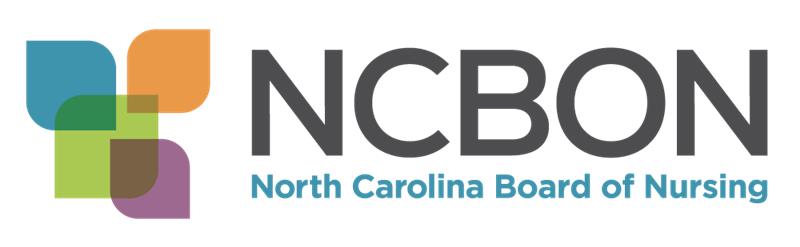 Program Director NameProgram Director NameProgram Director NameProgram Director NameProgram Director NameProgram Director NameName of ProgramName of ProgramName of ProgramName of ProgramName of ProgramName of ProgramName of ProgramName of ProgramName of ProgramName of ProgramFaculty NameFaculty NameFaculty NameFaculty NameFaculty NameFaculty NameDate of AppointmentDate of AppointmentDate of AppointmentDate of AppointmentDate of AppointmentDate of AppointmentDate of AppointmentDate of AppointmentDate of AppointmentDate of AppointmentFull-TimePart-TimePart-TimePart-TimeFTE 0.250.500.500.750.751.01.01.0OtherOtherOtherFTE Provide the appropriate license number and expiration date.Provide the appropriate license number and expiration date.Provide the appropriate license number and expiration date.Provide the appropriate license number and expiration date.Provide the appropriate license number and expiration date.Provide the appropriate license number and expiration date.Provide the appropriate license number and expiration date.Provide the appropriate license number and expiration date.Provide the appropriate license number and expiration date.Provide the appropriate license number and expiration date.Provide the appropriate license number and expiration date.Provide the appropriate license number and expiration date.Provide the appropriate license number and expiration date.Provide the appropriate license number and expiration date.Provide the appropriate license number and expiration date.Provide the appropriate license number and expiration date.NC RN License NumberNC RN License NumberNC RN License NumberExpiration DateExpiration DateExpiration DateCompact License Number and StateCompact License Number and StateCompact License Number and StateCompact License Number and StateCompact License Number and StateCompact License Number and StateCompact License Number and StateCompact License Number and StateExpiration DateExpiration DateFaculty vitaes may be requested for review by the NC Board of Nursing.Faculty vitaes may be requested for review by the NC Board of Nursing.Faculty vitaes may be requested for review by the NC Board of Nursing.Faculty vitaes may be requested for review by the NC Board of Nursing.Faculty vitaes may be requested for review by the NC Board of Nursing.Faculty vitaes may be requested for review by the NC Board of Nursing.Faculty vitaes may be requested for review by the NC Board of Nursing.Faculty vitaes may be requested for review by the NC Board of Nursing.Faculty vitaes may be requested for review by the NC Board of Nursing.Faculty vitaes may be requested for review by the NC Board of Nursing.Faculty vitaes may be requested for review by the NC Board of Nursing.Faculty vitaes may be requested for review by the NC Board of Nursing.Faculty vitaes may be requested for review by the NC Board of Nursing.Faculty vitaes may be requested for review by the NC Board of Nursing.Faculty vitaes may be requested for review by the NC Board of Nursing.Faculty vitaes may be requested for review by the NC Board of Nursing.21 NCAC 36 .0318 FACULTY (c)(5)(5) prior to or within the first three years of employment, have education in teaching and learning principles for adult education, including curriculum development, implementation, and evaluation, appropriate to faculty assignment. Once completed, this education need not be repeated if the employing organization is changed. This education may be demonstrated by one of the following:     (A) completion of 45 contact hours of Board-approved continuing education courses;     (B) completion of a certificate program in nursing education;     (C) nine semester hours of graduate course work in adult learning and learning principles;     (D) national certification in nursing education; or     (E) documentation of completion of structured, individualized development activities of at least 45 contact hours approved                  by the Board. Criteria for approval shall include content in the faculty role within in the curriculum implementation,            curricular objectives to be met and evaluated, review of strategies for identified             student population, and expectations of student and faculty performance.   (F) individuals with prior teaching experience in an academic setting seeking a faculty position shall be evaluated by the                  Program Director to assess each individual’s prior teaching experience commensurate with formal education in teaching           and learning principles for adult education including curriculum development, implementation, and evaluation,              appropriate to faculty assignment.21 NCAC 36 .0318 FACULTY (c)(5)(5) prior to or within the first three years of employment, have education in teaching and learning principles for adult education, including curriculum development, implementation, and evaluation, appropriate to faculty assignment. Once completed, this education need not be repeated if the employing organization is changed. This education may be demonstrated by one of the following:     (A) completion of 45 contact hours of Board-approved continuing education courses;     (B) completion of a certificate program in nursing education;     (C) nine semester hours of graduate course work in adult learning and learning principles;     (D) national certification in nursing education; or     (E) documentation of completion of structured, individualized development activities of at least 45 contact hours approved                  by the Board. Criteria for approval shall include content in the faculty role within in the curriculum implementation,            curricular objectives to be met and evaluated, review of strategies for identified             student population, and expectations of student and faculty performance.   (F) individuals with prior teaching experience in an academic setting seeking a faculty position shall be evaluated by the                  Program Director to assess each individual’s prior teaching experience commensurate with formal education in teaching           and learning principles for adult education including curriculum development, implementation, and evaluation,              appropriate to faculty assignment.21 NCAC 36 .0318 FACULTY (c)(5)(5) prior to or within the first three years of employment, have education in teaching and learning principles for adult education, including curriculum development, implementation, and evaluation, appropriate to faculty assignment. Once completed, this education need not be repeated if the employing organization is changed. This education may be demonstrated by one of the following:     (A) completion of 45 contact hours of Board-approved continuing education courses;     (B) completion of a certificate program in nursing education;     (C) nine semester hours of graduate course work in adult learning and learning principles;     (D) national certification in nursing education; or     (E) documentation of completion of structured, individualized development activities of at least 45 contact hours approved                  by the Board. Criteria for approval shall include content in the faculty role within in the curriculum implementation,            curricular objectives to be met and evaluated, review of strategies for identified             student population, and expectations of student and faculty performance.   (F) individuals with prior teaching experience in an academic setting seeking a faculty position shall be evaluated by the                  Program Director to assess each individual’s prior teaching experience commensurate with formal education in teaching           and learning principles for adult education including curriculum development, implementation, and evaluation,              appropriate to faculty assignment.21 NCAC 36 .0318 FACULTY (c)(5)(5) prior to or within the first three years of employment, have education in teaching and learning principles for adult education, including curriculum development, implementation, and evaluation, appropriate to faculty assignment. Once completed, this education need not be repeated if the employing organization is changed. This education may be demonstrated by one of the following:     (A) completion of 45 contact hours of Board-approved continuing education courses;     (B) completion of a certificate program in nursing education;     (C) nine semester hours of graduate course work in adult learning and learning principles;     (D) national certification in nursing education; or     (E) documentation of completion of structured, individualized development activities of at least 45 contact hours approved                  by the Board. Criteria for approval shall include content in the faculty role within in the curriculum implementation,            curricular objectives to be met and evaluated, review of strategies for identified             student population, and expectations of student and faculty performance.   (F) individuals with prior teaching experience in an academic setting seeking a faculty position shall be evaluated by the                  Program Director to assess each individual’s prior teaching experience commensurate with formal education in teaching           and learning principles for adult education including curriculum development, implementation, and evaluation,              appropriate to faculty assignment.21 NCAC 36 .0318 FACULTY (c)(5)(5) prior to or within the first three years of employment, have education in teaching and learning principles for adult education, including curriculum development, implementation, and evaluation, appropriate to faculty assignment. Once completed, this education need not be repeated if the employing organization is changed. This education may be demonstrated by one of the following:     (A) completion of 45 contact hours of Board-approved continuing education courses;     (B) completion of a certificate program in nursing education;     (C) nine semester hours of graduate course work in adult learning and learning principles;     (D) national certification in nursing education; or     (E) documentation of completion of structured, individualized development activities of at least 45 contact hours approved                  by the Board. Criteria for approval shall include content in the faculty role within in the curriculum implementation,            curricular objectives to be met and evaluated, review of strategies for identified             student population, and expectations of student and faculty performance.   (F) individuals with prior teaching experience in an academic setting seeking a faculty position shall be evaluated by the                  Program Director to assess each individual’s prior teaching experience commensurate with formal education in teaching           and learning principles for adult education including curriculum development, implementation, and evaluation,              appropriate to faculty assignment.21 NCAC 36 .0318 FACULTY (c)(5)(5) prior to or within the first three years of employment, have education in teaching and learning principles for adult education, including curriculum development, implementation, and evaluation, appropriate to faculty assignment. Once completed, this education need not be repeated if the employing organization is changed. This education may be demonstrated by one of the following:     (A) completion of 45 contact hours of Board-approved continuing education courses;     (B) completion of a certificate program in nursing education;     (C) nine semester hours of graduate course work in adult learning and learning principles;     (D) national certification in nursing education; or     (E) documentation of completion of structured, individualized development activities of at least 45 contact hours approved                  by the Board. Criteria for approval shall include content in the faculty role within in the curriculum implementation,            curricular objectives to be met and evaluated, review of strategies for identified             student population, and expectations of student and faculty performance.   (F) individuals with prior teaching experience in an academic setting seeking a faculty position shall be evaluated by the                  Program Director to assess each individual’s prior teaching experience commensurate with formal education in teaching           and learning principles for adult education including curriculum development, implementation, and evaluation,              appropriate to faculty assignment.21 NCAC 36 .0318 FACULTY (c)(5)(5) prior to or within the first three years of employment, have education in teaching and learning principles for adult education, including curriculum development, implementation, and evaluation, appropriate to faculty assignment. Once completed, this education need not be repeated if the employing organization is changed. This education may be demonstrated by one of the following:     (A) completion of 45 contact hours of Board-approved continuing education courses;     (B) completion of a certificate program in nursing education;     (C) nine semester hours of graduate course work in adult learning and learning principles;     (D) national certification in nursing education; or     (E) documentation of completion of structured, individualized development activities of at least 45 contact hours approved                  by the Board. Criteria for approval shall include content in the faculty role within in the curriculum implementation,            curricular objectives to be met and evaluated, review of strategies for identified             student population, and expectations of student and faculty performance.   (F) individuals with prior teaching experience in an academic setting seeking a faculty position shall be evaluated by the                  Program Director to assess each individual’s prior teaching experience commensurate with formal education in teaching           and learning principles for adult education including curriculum development, implementation, and evaluation,              appropriate to faculty assignment.21 NCAC 36 .0318 FACULTY (c)(5)(5) prior to or within the first three years of employment, have education in teaching and learning principles for adult education, including curriculum development, implementation, and evaluation, appropriate to faculty assignment. Once completed, this education need not be repeated if the employing organization is changed. This education may be demonstrated by one of the following:     (A) completion of 45 contact hours of Board-approved continuing education courses;     (B) completion of a certificate program in nursing education;     (C) nine semester hours of graduate course work in adult learning and learning principles;     (D) national certification in nursing education; or     (E) documentation of completion of structured, individualized development activities of at least 45 contact hours approved                  by the Board. Criteria for approval shall include content in the faculty role within in the curriculum implementation,            curricular objectives to be met and evaluated, review of strategies for identified             student population, and expectations of student and faculty performance.   (F) individuals with prior teaching experience in an academic setting seeking a faculty position shall be evaluated by the                  Program Director to assess each individual’s prior teaching experience commensurate with formal education in teaching           and learning principles for adult education including curriculum development, implementation, and evaluation,              appropriate to faculty assignment.21 NCAC 36 .0318 FACULTY (c)(5)(5) prior to or within the first three years of employment, have education in teaching and learning principles for adult education, including curriculum development, implementation, and evaluation, appropriate to faculty assignment. Once completed, this education need not be repeated if the employing organization is changed. This education may be demonstrated by one of the following:     (A) completion of 45 contact hours of Board-approved continuing education courses;     (B) completion of a certificate program in nursing education;     (C) nine semester hours of graduate course work in adult learning and learning principles;     (D) national certification in nursing education; or     (E) documentation of completion of structured, individualized development activities of at least 45 contact hours approved                  by the Board. Criteria for approval shall include content in the faculty role within in the curriculum implementation,            curricular objectives to be met and evaluated, review of strategies for identified             student population, and expectations of student and faculty performance.   (F) individuals with prior teaching experience in an academic setting seeking a faculty position shall be evaluated by the                  Program Director to assess each individual’s prior teaching experience commensurate with formal education in teaching           and learning principles for adult education including curriculum development, implementation, and evaluation,              appropriate to faculty assignment.21 NCAC 36 .0318 FACULTY (c)(5)(5) prior to or within the first three years of employment, have education in teaching and learning principles for adult education, including curriculum development, implementation, and evaluation, appropriate to faculty assignment. Once completed, this education need not be repeated if the employing organization is changed. This education may be demonstrated by one of the following:     (A) completion of 45 contact hours of Board-approved continuing education courses;     (B) completion of a certificate program in nursing education;     (C) nine semester hours of graduate course work in adult learning and learning principles;     (D) national certification in nursing education; or     (E) documentation of completion of structured, individualized development activities of at least 45 contact hours approved                  by the Board. Criteria for approval shall include content in the faculty role within in the curriculum implementation,            curricular objectives to be met and evaluated, review of strategies for identified             student population, and expectations of student and faculty performance.   (F) individuals with prior teaching experience in an academic setting seeking a faculty position shall be evaluated by the                  Program Director to assess each individual’s prior teaching experience commensurate with formal education in teaching           and learning principles for adult education including curriculum development, implementation, and evaluation,              appropriate to faculty assignment.21 NCAC 36 .0318 FACULTY (c)(5)(5) prior to or within the first three years of employment, have education in teaching and learning principles for adult education, including curriculum development, implementation, and evaluation, appropriate to faculty assignment. Once completed, this education need not be repeated if the employing organization is changed. This education may be demonstrated by one of the following:     (A) completion of 45 contact hours of Board-approved continuing education courses;     (B) completion of a certificate program in nursing education;     (C) nine semester hours of graduate course work in adult learning and learning principles;     (D) national certification in nursing education; or     (E) documentation of completion of structured, individualized development activities of at least 45 contact hours approved                  by the Board. Criteria for approval shall include content in the faculty role within in the curriculum implementation,            curricular objectives to be met and evaluated, review of strategies for identified             student population, and expectations of student and faculty performance.   (F) individuals with prior teaching experience in an academic setting seeking a faculty position shall be evaluated by the                  Program Director to assess each individual’s prior teaching experience commensurate with formal education in teaching           and learning principles for adult education including curriculum development, implementation, and evaluation,              appropriate to faculty assignment.21 NCAC 36 .0318 FACULTY (c)(5)(5) prior to or within the first three years of employment, have education in teaching and learning principles for adult education, including curriculum development, implementation, and evaluation, appropriate to faculty assignment. Once completed, this education need not be repeated if the employing organization is changed. This education may be demonstrated by one of the following:     (A) completion of 45 contact hours of Board-approved continuing education courses;     (B) completion of a certificate program in nursing education;     (C) nine semester hours of graduate course work in adult learning and learning principles;     (D) national certification in nursing education; or     (E) documentation of completion of structured, individualized development activities of at least 45 contact hours approved                  by the Board. Criteria for approval shall include content in the faculty role within in the curriculum implementation,            curricular objectives to be met and evaluated, review of strategies for identified             student population, and expectations of student and faculty performance.   (F) individuals with prior teaching experience in an academic setting seeking a faculty position shall be evaluated by the                  Program Director to assess each individual’s prior teaching experience commensurate with formal education in teaching           and learning principles for adult education including curriculum development, implementation, and evaluation,              appropriate to faculty assignment.21 NCAC 36 .0318 FACULTY (c)(5)(5) prior to or within the first three years of employment, have education in teaching and learning principles for adult education, including curriculum development, implementation, and evaluation, appropriate to faculty assignment. Once completed, this education need not be repeated if the employing organization is changed. This education may be demonstrated by one of the following:     (A) completion of 45 contact hours of Board-approved continuing education courses;     (B) completion of a certificate program in nursing education;     (C) nine semester hours of graduate course work in adult learning and learning principles;     (D) national certification in nursing education; or     (E) documentation of completion of structured, individualized development activities of at least 45 contact hours approved                  by the Board. Criteria for approval shall include content in the faculty role within in the curriculum implementation,            curricular objectives to be met and evaluated, review of strategies for identified             student population, and expectations of student and faculty performance.   (F) individuals with prior teaching experience in an academic setting seeking a faculty position shall be evaluated by the                  Program Director to assess each individual’s prior teaching experience commensurate with formal education in teaching           and learning principles for adult education including curriculum development, implementation, and evaluation,              appropriate to faculty assignment.21 NCAC 36 .0318 FACULTY (c)(5)(5) prior to or within the first three years of employment, have education in teaching and learning principles for adult education, including curriculum development, implementation, and evaluation, appropriate to faculty assignment. Once completed, this education need not be repeated if the employing organization is changed. This education may be demonstrated by one of the following:     (A) completion of 45 contact hours of Board-approved continuing education courses;     (B) completion of a certificate program in nursing education;     (C) nine semester hours of graduate course work in adult learning and learning principles;     (D) national certification in nursing education; or     (E) documentation of completion of structured, individualized development activities of at least 45 contact hours approved                  by the Board. Criteria for approval shall include content in the faculty role within in the curriculum implementation,            curricular objectives to be met and evaluated, review of strategies for identified             student population, and expectations of student and faculty performance.   (F) individuals with prior teaching experience in an academic setting seeking a faculty position shall be evaluated by the                  Program Director to assess each individual’s prior teaching experience commensurate with formal education in teaching           and learning principles for adult education including curriculum development, implementation, and evaluation,              appropriate to faculty assignment.21 NCAC 36 .0318 FACULTY (c)(5)(5) prior to or within the first three years of employment, have education in teaching and learning principles for adult education, including curriculum development, implementation, and evaluation, appropriate to faculty assignment. Once completed, this education need not be repeated if the employing organization is changed. This education may be demonstrated by one of the following:     (A) completion of 45 contact hours of Board-approved continuing education courses;     (B) completion of a certificate program in nursing education;     (C) nine semester hours of graduate course work in adult learning and learning principles;     (D) national certification in nursing education; or     (E) documentation of completion of structured, individualized development activities of at least 45 contact hours approved                  by the Board. Criteria for approval shall include content in the faculty role within in the curriculum implementation,            curricular objectives to be met and evaluated, review of strategies for identified             student population, and expectations of student and faculty performance.   (F) individuals with prior teaching experience in an academic setting seeking a faculty position shall be evaluated by the                  Program Director to assess each individual’s prior teaching experience commensurate with formal education in teaching           and learning principles for adult education including curriculum development, implementation, and evaluation,              appropriate to faculty assignment.21 NCAC 36 .0318 FACULTY (c)(5)(5) prior to or within the first three years of employment, have education in teaching and learning principles for adult education, including curriculum development, implementation, and evaluation, appropriate to faculty assignment. Once completed, this education need not be repeated if the employing organization is changed. This education may be demonstrated by one of the following:     (A) completion of 45 contact hours of Board-approved continuing education courses;     (B) completion of a certificate program in nursing education;     (C) nine semester hours of graduate course work in adult learning and learning principles;     (D) national certification in nursing education; or     (E) documentation of completion of structured, individualized development activities of at least 45 contact hours approved                  by the Board. Criteria for approval shall include content in the faculty role within in the curriculum implementation,            curricular objectives to be met and evaluated, review of strategies for identified             student population, and expectations of student and faculty performance.   (F) individuals with prior teaching experience in an academic setting seeking a faculty position shall be evaluated by the                  Program Director to assess each individual’s prior teaching experience commensurate with formal education in teaching           and learning principles for adult education including curriculum development, implementation, and evaluation,              appropriate to faculty assignment.The faculty member meets the teaching/learning preparation requirement by selecting one of the following options listed below within the first three years of employment in nursing education.The faculty member meets the teaching/learning preparation requirement by selecting one of the following options listed below within the first three years of employment in nursing education.The faculty member meets the teaching/learning preparation requirement by selecting one of the following options listed below within the first three years of employment in nursing education.The faculty member meets the teaching/learning preparation requirement by selecting one of the following options listed below within the first three years of employment in nursing education.The faculty member meets the teaching/learning preparation requirement by selecting one of the following options listed below within the first three years of employment in nursing education.The faculty member meets the teaching/learning preparation requirement by selecting one of the following options listed below within the first three years of employment in nursing education.The faculty member meets the teaching/learning preparation requirement by selecting one of the following options listed below within the first three years of employment in nursing education.The faculty member meets the teaching/learning preparation requirement by selecting one of the following options listed below within the first three years of employment in nursing education.The faculty member meets the teaching/learning preparation requirement by selecting one of the following options listed below within the first three years of employment in nursing education.The faculty member meets the teaching/learning preparation requirement by selecting one of the following options listed below within the first three years of employment in nursing education.The faculty member meets the teaching/learning preparation requirement by selecting one of the following options listed below within the first three years of employment in nursing education.The faculty member meets the teaching/learning preparation requirement by selecting one of the following options listed below within the first three years of employment in nursing education.The faculty member meets the teaching/learning preparation requirement by selecting one of the following options listed below within the first three years of employment in nursing education.The faculty member meets the teaching/learning preparation requirement by selecting one of the following options listed below within the first three years of employment in nursing education.The faculty member meets the teaching/learning preparation requirement by selecting one of the following options listed below within the first three years of employment in nursing education.The faculty member meets the teaching/learning preparation requirement by selecting one of the following options listed below within the first three years of employment in nursing education.Place check here if applicable:Place check here if applicable:A. Completion of 45 contact hours of continuing education courses. Specify from the list of  Approved Programs. (Click here to download list).  A. Completion of 45 contact hours of continuing education courses. Specify from the list of  Approved Programs. (Click here to download list).  A. Completion of 45 contact hours of continuing education courses. Specify from the list of  Approved Programs. (Click here to download list).  A. Completion of 45 contact hours of continuing education courses. Specify from the list of  Approved Programs. (Click here to download list).  A. Completion of 45 contact hours of continuing education courses. Specify from the list of  Approved Programs. (Click here to download list).  A. Completion of 45 contact hours of continuing education courses. Specify from the list of  Approved Programs. (Click here to download list).  A. Completion of 45 contact hours of continuing education courses. Specify from the list of  Approved Programs. (Click here to download list).  A. Completion of 45 contact hours of continuing education courses. Specify from the list of  Approved Programs. (Click here to download list).  A. Completion of 45 contact hours of continuing education courses. Specify from the list of  Approved Programs. (Click here to download list).  A. Completion of 45 contact hours of continuing education courses. Specify from the list of  Approved Programs. (Click here to download list).  A. Completion of 45 contact hours of continuing education courses. Specify from the list of  Approved Programs. (Click here to download list).  A. Completion of 45 contact hours of continuing education courses. Specify from the list of  Approved Programs. (Click here to download list).  A. Completion of 45 contact hours of continuing education courses. Specify from the list of  Approved Programs. (Click here to download list).  A. Completion of 45 contact hours of continuing education courses. Specify from the list of  Approved Programs. (Click here to download list).  Place check here if applicable:Place check here if applicable:Specify CourseSpecify CourseSpecify CourseSpecify CourseSpecify CourseSpecify CourseSpecify CourseSpecify Course Completion DateSpecify Course Completion DateSpecify Course Completion DateSpecify Course Completion DateSpecify Course Completion DateSpecify Course Completion DateSpecify Course Completion DatePlace check here if applicable:Place check here if applicable:Place check here if applicable:Place check here if applicable:B. Completion of a certificate program in nursing education                                                                               B. Completion of a certificate program in nursing education                                                                               B. Completion of a certificate program in nursing education                                                                               B. Completion of a certificate program in nursing education                                                                               B. Completion of a certificate program in nursing education                                                                               B. Completion of a certificate program in nursing education                                                                               B. Completion of a certificate program in nursing education                                                                               B. Completion of a certificate program in nursing education                                                                               B. Completion of a certificate program in nursing education                                                                               B. Completion of a certificate program in nursing education                                                                               B. Completion of a certificate program in nursing education                                                                               B. Completion of a certificate program in nursing education                                                                               B. Completion of a certificate program in nursing education                                                                               B. Completion of a certificate program in nursing education                                                                               Place check here if applicable:Place check here if applicable:Specify Name of College or UniversitySpecify Name of College or UniversitySpecify Name of College or UniversitySpecify Name of College or UniversitySpecify Name of College or UniversitySpecify Name of College or UniversitySpecify Name of College or UniversitySpecify Name of College or UniversitySpecify Name of College or UniversitySpecify Name of College or UniversitySpecify Name of College or UniversitySpecify Name of College or UniversitySpecify Name of College or UniversitySpecify Name of College or UniversityPlace check here if applicable:Place check here if applicable:C. Nine Semester Hours of Education Course Work                                                                                                C. Nine Semester Hours of Education Course Work                                                                                                C. Nine Semester Hours of Education Course Work                                                                                                C. Nine Semester Hours of Education Course Work                                                                                                C. Nine Semester Hours of Education Course Work                                                                                                C. Nine Semester Hours of Education Course Work                                                                                                C. Nine Semester Hours of Education Course Work                                                                                                C. Nine Semester Hours of Education Course Work                                                                                                C. Nine Semester Hours of Education Course Work                                                                                                C. Nine Semester Hours of Education Course Work                                                                                                C. Nine Semester Hours of Education Course Work                                                                                                C. Nine Semester Hours of Education Course Work                                                                                                C. Nine Semester Hours of Education Course Work                                                                                                C. Nine Semester Hours of Education Course Work                                                                                                Place check here if applicable:Place check here if applicable:Specify Name of College or UniversitySpecify Name of College or UniversitySpecify Name of College or UniversitySpecify Name of College or UniversitySpecify Name of College or UniversitySpecify Name of College or UniversitySpecify Name of College or UniversitySpecify Name of College or UniversitySpecify Name of College or UniversitySpecify Name of College or UniversitySpecify Name of College or UniversitySpecify Name of College or UniversitySpecify Name of College or UniversitySpecify Name of College or UniversityPlace check here if applicable:Place check here if applicable:D. National Certification in Nursing Education (NLN’s Certified Nurse Educator)D. National Certification in Nursing Education (NLN’s Certified Nurse Educator)D. National Certification in Nursing Education (NLN’s Certified Nurse Educator)D. National Certification in Nursing Education (NLN’s Certified Nurse Educator)D. National Certification in Nursing Education (NLN’s Certified Nurse Educator)D. National Certification in Nursing Education (NLN’s Certified Nurse Educator)D. National Certification in Nursing Education (NLN’s Certified Nurse Educator)D. National Certification in Nursing Education (NLN’s Certified Nurse Educator)D. National Certification in Nursing Education (NLN’s Certified Nurse Educator)D. National Certification in Nursing Education (NLN’s Certified Nurse Educator)D. National Certification in Nursing Education (NLN’s Certified Nurse Educator)D. National Certification in Nursing Education (NLN’s Certified Nurse Educator)D. National Certification in Nursing Education (NLN’s Certified Nurse Educator)D. National Certification in Nursing Education (NLN’s Certified Nurse Educator)Place check here if applicable:Place check here if applicable:E. Documentation of successful completion of structured, individualized development activities of at least 45 contact hours approved by the Board. This option must be pre-approved by your assigned education consultant.E. Documentation of successful completion of structured, individualized development activities of at least 45 contact hours approved by the Board. This option must be pre-approved by your assigned education consultant.E. Documentation of successful completion of structured, individualized development activities of at least 45 contact hours approved by the Board. This option must be pre-approved by your assigned education consultant.E. Documentation of successful completion of structured, individualized development activities of at least 45 contact hours approved by the Board. This option must be pre-approved by your assigned education consultant.E. Documentation of successful completion of structured, individualized development activities of at least 45 contact hours approved by the Board. This option must be pre-approved by your assigned education consultant.E. Documentation of successful completion of structured, individualized development activities of at least 45 contact hours approved by the Board. This option must be pre-approved by your assigned education consultant.E. Documentation of successful completion of structured, individualized development activities of at least 45 contact hours approved by the Board. This option must be pre-approved by your assigned education consultant.E. Documentation of successful completion of structured, individualized development activities of at least 45 contact hours approved by the Board. This option must be pre-approved by your assigned education consultant.E. Documentation of successful completion of structured, individualized development activities of at least 45 contact hours approved by the Board. This option must be pre-approved by your assigned education consultant.E. Documentation of successful completion of structured, individualized development activities of at least 45 contact hours approved by the Board. This option must be pre-approved by your assigned education consultant.E. Documentation of successful completion of structured, individualized development activities of at least 45 contact hours approved by the Board. This option must be pre-approved by your assigned education consultant.E. Documentation of successful completion of structured, individualized development activities of at least 45 contact hours approved by the Board. This option must be pre-approved by your assigned education consultant.E. Documentation of successful completion of structured, individualized development activities of at least 45 contact hours approved by the Board. This option must be pre-approved by your assigned education consultant.E. Documentation of successful completion of structured, individualized development activities of at least 45 contact hours approved by the Board. This option must be pre-approved by your assigned education consultant.Place check here if applicable:Place check here if applicable:F. Prior teaching experience in an academic setting seeking a faculty position shall be evaluated by the Program Director to assess each individual’s prior teaching experience commensurate with formal education in teaching and learning principles for adult education including curriculum development, implementation, and evaluation, appropriate to faculty assignment.F. Prior teaching experience in an academic setting seeking a faculty position shall be evaluated by the Program Director to assess each individual’s prior teaching experience commensurate with formal education in teaching and learning principles for adult education including curriculum development, implementation, and evaluation, appropriate to faculty assignment.F. Prior teaching experience in an academic setting seeking a faculty position shall be evaluated by the Program Director to assess each individual’s prior teaching experience commensurate with formal education in teaching and learning principles for adult education including curriculum development, implementation, and evaluation, appropriate to faculty assignment.F. Prior teaching experience in an academic setting seeking a faculty position shall be evaluated by the Program Director to assess each individual’s prior teaching experience commensurate with formal education in teaching and learning principles for adult education including curriculum development, implementation, and evaluation, appropriate to faculty assignment.F. Prior teaching experience in an academic setting seeking a faculty position shall be evaluated by the Program Director to assess each individual’s prior teaching experience commensurate with formal education in teaching and learning principles for adult education including curriculum development, implementation, and evaluation, appropriate to faculty assignment.F. Prior teaching experience in an academic setting seeking a faculty position shall be evaluated by the Program Director to assess each individual’s prior teaching experience commensurate with formal education in teaching and learning principles for adult education including curriculum development, implementation, and evaluation, appropriate to faculty assignment.F. Prior teaching experience in an academic setting seeking a faculty position shall be evaluated by the Program Director to assess each individual’s prior teaching experience commensurate with formal education in teaching and learning principles for adult education including curriculum development, implementation, and evaluation, appropriate to faculty assignment.F. Prior teaching experience in an academic setting seeking a faculty position shall be evaluated by the Program Director to assess each individual’s prior teaching experience commensurate with formal education in teaching and learning principles for adult education including curriculum development, implementation, and evaluation, appropriate to faculty assignment.F. Prior teaching experience in an academic setting seeking a faculty position shall be evaluated by the Program Director to assess each individual’s prior teaching experience commensurate with formal education in teaching and learning principles for adult education including curriculum development, implementation, and evaluation, appropriate to faculty assignment.F. Prior teaching experience in an academic setting seeking a faculty position shall be evaluated by the Program Director to assess each individual’s prior teaching experience commensurate with formal education in teaching and learning principles for adult education including curriculum development, implementation, and evaluation, appropriate to faculty assignment.F. Prior teaching experience in an academic setting seeking a faculty position shall be evaluated by the Program Director to assess each individual’s prior teaching experience commensurate with formal education in teaching and learning principles for adult education including curriculum development, implementation, and evaluation, appropriate to faculty assignment.F. Prior teaching experience in an academic setting seeking a faculty position shall be evaluated by the Program Director to assess each individual’s prior teaching experience commensurate with formal education in teaching and learning principles for adult education including curriculum development, implementation, and evaluation, appropriate to faculty assignment.F. Prior teaching experience in an academic setting seeking a faculty position shall be evaluated by the Program Director to assess each individual’s prior teaching experience commensurate with formal education in teaching and learning principles for adult education including curriculum development, implementation, and evaluation, appropriate to faculty assignment.F. Prior teaching experience in an academic setting seeking a faculty position shall be evaluated by the Program Director to assess each individual’s prior teaching experience commensurate with formal education in teaching and learning principles for adult education including curriculum development, implementation, and evaluation, appropriate to faculty assignment.EDUCATIONEDUCATIONEDUCATIONEDUCATIONEDUCATIONEDUCATIONEDUCATIONEDUCATIONEDUCATIONEDUCATIONEDUCATIONEDUCATIONEDUCATIONEDUCATIONEDUCATIONEDUCATIONDate Month/YearDate Month/YearDegreeDegreeArea of Focus, Specialty, or Concentration for Graduate StudyArea of Focus, Specialty, or Concentration for Graduate StudyArea of Focus, Specialty, or Concentration for Graduate StudyArea of Focus, Specialty, or Concentration for Graduate StudyArea of Focus, Specialty, or Concentration for Graduate StudyArea of Focus, Specialty, or Concentration for Graduate StudyArea of Focus, Specialty, or Concentration for Graduate StudyInstitutionInstitutionInstitutionInstitutionInstitutionPREVIOUS CLINICAL PRACTICE EXPERIENCE AS RNPREVIOUS CLINICAL PRACTICE EXPERIENCE AS RNPREVIOUS CLINICAL PRACTICE EXPERIENCE AS RNPREVIOUS CLINICAL PRACTICE EXPERIENCE AS RNPREVIOUS CLINICAL PRACTICE EXPERIENCE AS RNPREVIOUS CLINICAL PRACTICE EXPERIENCE AS RNPREVIOUS CLINICAL PRACTICE EXPERIENCE AS RNPREVIOUS CLINICAL PRACTICE EXPERIENCE AS RNPREVIOUS CLINICAL PRACTICE EXPERIENCE AS RNPREVIOUS CLINICAL PRACTICE EXPERIENCE AS RNPREVIOUS CLINICAL PRACTICE EXPERIENCE AS RNPREVIOUS CLINICAL PRACTICE EXPERIENCE AS RNPREVIOUS CLINICAL PRACTICE EXPERIENCE AS RNPREVIOUS CLINICAL PRACTICE EXPERIENCE AS RNPREVIOUS CLINICAL PRACTICE EXPERIENCE AS RNPREVIOUS CLINICAL PRACTICE EXPERIENCE AS RNEmployment Dates Month/Year to Month/YearEmployment Dates Month/Year to Month/YearFT/PTFT/PTTitleTitleTitleAgencyAgencyAgencyAgencyRole/ResponsibilityRole/ResponsibilityRole/ResponsibilityRole/ResponsibilityRole/ResponsibilityAll clinical experience must equate to two years of full-time experience.All clinical experience must equate to two years of full-time experience.All clinical experience must equate to two years of full-time experience.All clinical experience must equate to two years of full-time experience.All clinical experience must equate to two years of full-time experience.All clinical experience must equate to two years of full-time experience.All clinical experience must equate to two years of full-time experience.All clinical experience must equate to two years of full-time experience.All clinical experience must equate to two years of full-time experience.All clinical experience must equate to two years of full-time experience.All clinical experience must equate to two years of full-time experience.All clinical experience must equate to two years of full-time experience.All clinical experience must equate to two years of full-time experience.All clinical experience must equate to two years of full-time experience.All clinical experience must equate to two years of full-time experience.All clinical experience must equate to two years of full-time experience.PREVIOUS EXPERIENCE TEACHING IN A PRE-LICENSURE RN OR PN NURSING PROGRAMPREVIOUS EXPERIENCE TEACHING IN A PRE-LICENSURE RN OR PN NURSING PROGRAMPREVIOUS EXPERIENCE TEACHING IN A PRE-LICENSURE RN OR PN NURSING PROGRAMPREVIOUS EXPERIENCE TEACHING IN A PRE-LICENSURE RN OR PN NURSING PROGRAMPREVIOUS EXPERIENCE TEACHING IN A PRE-LICENSURE RN OR PN NURSING PROGRAMPREVIOUS EXPERIENCE TEACHING IN A PRE-LICENSURE RN OR PN NURSING PROGRAMPREVIOUS EXPERIENCE TEACHING IN A PRE-LICENSURE RN OR PN NURSING PROGRAMPREVIOUS EXPERIENCE TEACHING IN A PRE-LICENSURE RN OR PN NURSING PROGRAMPREVIOUS EXPERIENCE TEACHING IN A PRE-LICENSURE RN OR PN NURSING PROGRAMPREVIOUS EXPERIENCE TEACHING IN A PRE-LICENSURE RN OR PN NURSING PROGRAMPREVIOUS EXPERIENCE TEACHING IN A PRE-LICENSURE RN OR PN NURSING PROGRAMPREVIOUS EXPERIENCE TEACHING IN A PRE-LICENSURE RN OR PN NURSING PROGRAMPREVIOUS EXPERIENCE TEACHING IN A PRE-LICENSURE RN OR PN NURSING PROGRAMPREVIOUS EXPERIENCE TEACHING IN A PRE-LICENSURE RN OR PN NURSING PROGRAMPREVIOUS EXPERIENCE TEACHING IN A PRE-LICENSURE RN OR PN NURSING PROGRAMPREVIOUS EXPERIENCE TEACHING IN A PRE-LICENSURE RN OR PN NURSING PROGRAMEmployment Dates Month/Year to Month/YearEmployment Dates Month/Year to Month/YearFT/PTFT/PTTitleTitleTitleCollege/UniversityCollege/UniversityCollege/UniversityCollege/UniversityCollege/UniversityRole/ResponsibilityRole/ResponsibilityRole/ResponsibilityRole/ResponsibilityCURRENT TEACHING RESPONSIBILITY IN THIS PROGRAM CURRENT TEACHING RESPONSIBILITY IN THIS PROGRAM CURRENT TEACHING RESPONSIBILITY IN THIS PROGRAM CURRENT TEACHING RESPONSIBILITY IN THIS PROGRAM CURRENT TEACHING RESPONSIBILITY IN THIS PROGRAM CURRENT TEACHING RESPONSIBILITY IN THIS PROGRAM CURRENT TEACHING RESPONSIBILITY IN THIS PROGRAM CURRENT TEACHING RESPONSIBILITY IN THIS PROGRAM CURRENT TEACHING RESPONSIBILITY IN THIS PROGRAM CURRENT TEACHING RESPONSIBILITY IN THIS PROGRAM CURRENT TEACHING RESPONSIBILITY IN THIS PROGRAM CURRENT TEACHING RESPONSIBILITY IN THIS PROGRAM CURRENT TEACHING RESPONSIBILITY IN THIS PROGRAM CURRENT TEACHING RESPONSIBILITY IN THIS PROGRAM CURRENT TEACHING RESPONSIBILITY IN THIS PROGRAM CURRENT TEACHING RESPONSIBILITY IN THIS PROGRAM Semester/YearCourse No.Course No.Course No.Course NameCourse NameCourse NameTheory/ClinicalTheory/ClinicalTheory/ClinicalTheory/ClinicalTheory/ClinicalDo you participate in simulation?Do you participate in simulation?Do you participate in simulation?Do you participate in simulation?Yes – Complete section Yes – Complete section Yes – Complete section If no – check here21 NCAC 36 .0321(o)(1) Simulation Faculty Formal Education (as applicable)21 NCAC 36 .0321(o)(1) Simulation Faculty Formal Education (as applicable)21 NCAC 36 .0321(o)(1) Simulation Faculty Formal Education (as applicable)21 NCAC 36 .0321(o)(1) Simulation Faculty Formal Education (as applicable)21 NCAC 36 .0321(o)(1) Simulation Faculty Formal Education (as applicable)21 NCAC 36 .0321(o)(1) Simulation Faculty Formal Education (as applicable)21 NCAC 36 .0321(o)(1) Simulation Faculty Formal Education (as applicable)21 NCAC 36 .0321(o)(1) Simulation Faculty Formal Education (as applicable)21 NCAC 36 .0321(o)(1) Simulation Faculty Formal Education (as applicable)21 NCAC 36 .0321(o)(1) Simulation Faculty Formal Education (as applicable)21 NCAC 36 .0321(o)(1) Simulation Faculty Formal Education (as applicable)21 NCAC 36 .0321(o)(1) Simulation Faculty Formal Education (as applicable)21 NCAC 36 .0321(o)(1) Simulation Faculty Formal Education (as applicable)21 NCAC 36 .0321(o)(1) Simulation Faculty Formal Education (as applicable)21 NCAC 36 .0321(o)(1) Simulation Faculty Formal Education (as applicable)21 NCAC 36 .0321(o)(1) Simulation Faculty Formal Education (as applicable)DateFormal Education ReceivedFormal Education ReceivedFormal Education ReceivedFormal Education ReceivedFormal Education ReceivedFormal Education ReceivedFormal Education ReceivedFormal Education ReceivedFormal Education ReceivedFormal Education ReceivedFormal Education ReceivedFormal Education ReceivedFormal Education ReceivedFormal Education ReceivedFormal Education Received